PUCHAR BURMISTRZA PUCK W KLASIE OPEN SKIFFEliminacje do Mistrzostw Polski w Sprincie PUCK, 15-16.05.2021 r.INSTRUKCJA ŻEGLUGIPRZEPISYRegaty zostaną rozegrane zgodnie z ‘przepisami’ zdefiniowanymi w Przepisach Regatowych Żeglarstwa.Załacznik Q – „Bezpośrednie sędziowanie wyścigu floty.”W przepisach dotyczących niniejszych regat: [NP] – oznacza przepis, naruszenie którego nie stanowi podstawy do protestu przez jacht Zmienia                           to PRŻ 60.1 (a).PRZEPISY BEZPIECZEŃSTWA  [DP] [NP]Zawodnicy mają obowiązek noszenia osobistych środków asekuracyjnych przez cały okres przebywania na wodzie. Jacht, który nie opuszcza portu musi o tym jak najszybciej powiadomić komisję regatową. Jacht, który wycofa się z wyścigu musi powiadomić o tym komisję regatową przed opuszczeniem akwenu lub, gdy nie jest to niemożliwe, jak najszybciej po powrocie na brzeg.Dodatkowe informacje dotyczące bezpieczeństwa, w tym numery telefonów, do służb ratowniczych i medycznych umieszczone zostaną na tablicy ogłoszeń.Gdy na statku komisji wystawiona jest flaga AP nad flagą H lub flaga N nad flagą H wszystkie jachty muszą wrócić na brzeg i czekać na dalsze informacje. Gdy flaga AP nad flagą H jest wystawiona na brzegu, jachtom nie wolno opuszczać portu. Zmienia to PRŻ  Sygnały wyścigu AP nad H i N nad H.Kiedy komisja regatowa wywiesi flagę V z powtarzającymi się sygnałami dźwiękowymi wszystkie łodzie oficjalne i łodzie pomocnicze (kierownicy ekip, trenerzy, kibice) muszą monitorować kanał VHF komisji regatowej danej trasy w oczekiwaniu na informacje o uczestnictwie w akcjach poszukiwawczych i ratowniczych. Informacja o wywieszeniu flagi V będzie podana przez radio.KODEKS POSTĘPOWANIA [DP]Zawodnicy, trenerzy, kibice i inne osoby wspierające muszą stosować się do wymagań organizatorów, komisji regatowej i zespołu protestowego.KOMUNIKACJA Z ZAWODNIKAMIKomunikaty dla zawodników będą umieszczane na oficjalnej tablicy on-line: https://www.upwind24.pl/regatta/puchar-burmistrza-miasta-puck-2021 Sygnały podawane na brzegu będą wystawiane na maszcie statku KS.Gdy flaga AP jest wystawiona na brzegu słowa: „1 minuta” zostają zastąpione przez: „nie wcześniej niż 45 minut”. Niniejszy punkt zmienia sygnał AP w Sygnałach Wyścigu PRŻ.ZMIANY W INSTRUKCJI ŻEGLUGIWszystkie zmiany w instrukcji żeglugi będą ogłaszane przed godziną 9.00 w dniu, 
w którym zaczynają obowiązywać z wyjątkiem, że zmiana w planie czasowym rozgrywania wyścigów musi być ogłoszona do godziny 20.00 w dniu poprzedzającym jej obowiązywanie.FORMAT REGATRegaty rozegrane będą w formacie pojedynczej serii wyścigów.PROGRAM REGATWyścigi planowane są jak poniżej:Wyścigi nie rozegrane w danym dniu mogą zostać rozegrane w kolejnych dniach decyzją komisji regatowej.Sygnał ostrzeżenia do kolejnego wyścigu dnia zostanie podany najszybciej jak to możliwe.Aby zawiadomić jachty, że wyścig lub seria wyścigów wkrótce się rozpocznie, co najmniej 
5 minut przed podaniem sygnału ostrzeżenia zostanie wystawiona flaga pomarańczowa wraz z pojedynczym sygnałem dźwiękowym.Ostatniego dnia regat żaden sygnał ostrzeżenia nie zostanie podany później niż o godzinie 13:30.TRASARysunek w załączniku nr 1 pokazuje trasę, włączając jej oznakowanie, przybliżone kąty pomiędzy bokami trasy, kolejność okrążania znaków i stronę, po której każdy znak musi być pozostawiony.ZNAKIZnakami  1, 2, 3, 4 będą boje w kształcie stożków.Znakami startu będzie statek komisji regatowej na prawym i boja tykowa na lewym końcu.Znakami mety będzie statek komisji regatowej na prawym i boja tykowa na lewym końcu.FLAGI KLASStosowane będą następujące flagi klas:STARTLinia startu przebiegać będzie pomiędzy masztem z pomarańczową flagą na statku startu, a znakiem startowym.Jacht, który wystartuje później niż 4 minuty po swoim sygnale startu będzie sklasyfikowany jako DNS. Niniejszy punkt zmienia PRŻA4 i A5.Dla zawodników U13 i U15 start wspólny. METALinia mety przebiegać będzie między masztem z niebieską flagą na statku mety a znakiem mety.LIMIT CZASU I PLANOWANY CZAS WYŚCIGUObowiązują następujące limity czasu i planowane czasy trwania wyścigów:Jachty, które nie ukończą w czasie oznaczonym jako czas otwarcia mety po tym, jak pierwszy jacht przebył trasę wypełniając wszystkie zobowiązania PRŻ 28, będą traktowane jako DNF. Niniejszy punkt zmienia PRŻ 35, A4 i A5.ZMIANA WYPOSAŻENIA [DP]Wymiana uszkodzonego lub utraconego wyposażenia jest niedozwolona bez zgody komisji regatowej. Prośby o wymianę muszą być składane do komisji regatowej przy pierwszej nadarzającej się okazji.ŁODZIE OFICJALNEŁodzie oficjalne będą oznakowane następująco:łodzie operacyjne i sędziowskie – flaga koloru czerwonego;łodzie zespołu protestowego – flaga z napisem JURY;ŁODZIE POMOCNICZEKierownicy ekip, trenerzy, kibice i inne osoby wspierające muszą przebywać na zewnątrz obszarów, w których ścigają się jachty, od czasu sygnału przygotowania dla klasy do czasu, gdy wszystkie jachty ukończą lub do czasu, gdy komisja regatowa zasygnalizuje odroczenie, odwołanie generalne lub przerwanie wyścigu.Dodatkowo łodzie pomocnicze płynące z prędkością powyżej 5 węzłów muszą przebywać w odległości minimum 150 metrów od jakiegokolwiek jachtu w wyścigu.PUNKTACJARegaty zostaną uznane za ważne po rozegraniu 3 wyścigów.W przypadku rozegrania mniej niż 4 wyścigów, wszystkie wyniki jachtu będą liczone do jego punktacji końcowej. W przypadku rozegrania 4 i więcej wyścigów, jeden najgorszy rezultat jachtu będzie odrzucony.W przypadku zarzutu błędu w wynikach wyścigu lub serii wyścigów, jacht może wypełnić formularz sprostowania wyniku dostępny w biurze regat. PROTESTY I PROŚBY O ZADOŚĆUCZYNIENIEZgodnie z ZAŁĄCZNIKIEM Q REKLAMOWANIE [DP] [NP]Jachty są zobowiązane do noszenia naklejek dostarczonych przez organizatora.ŁĄCZNOŚĆ RADIOWA [DP]Jachtowi nie wolno emitować sygnałów radiowych w czasie wyścigu ani otrzymywać specjalnych sygnałów radiowych, które nie byłyby dostępne dla wszystkich jachtów. Niniejsze ograniczenie dotyczy również telefonów komórkowych.ZASTRZEŻENIE ODPOWIEDZIALNOŚCIZawodnicy uczestniczą w regatach całkowicie na własne ryzyko – patrz PRŻ 4. Decyzja o uczestniczeniu w wyścigu. Organizator nie przyjmie żadnej odpowiedzialności za uszkodzenia sprzętu lub uszkodzenia osób lub śmierci w związku z regatami, przed, podczas lub po regatach.UBEZPIECZENIEKażdy uczestniczący jacht musi posiadać ważne ubezpieczenie od odpowiedzialności cywilnej (OC) w minimalnej kwoty gwarancyjnej w wysokości 1 500 000 EUR, lub wartość równoważną na czas regat.ORGANIZATOR	Polskie Stowarzyszenie Klasy Open Skiff	Gen. Józefa Hallera 19 lok. 308	84-120 Władysławowo	Stowarzyszenie „KOLIBER”ul. Lipowa 3c 84-100 PuckZAŁĄCZNIK nr 1 – TRASA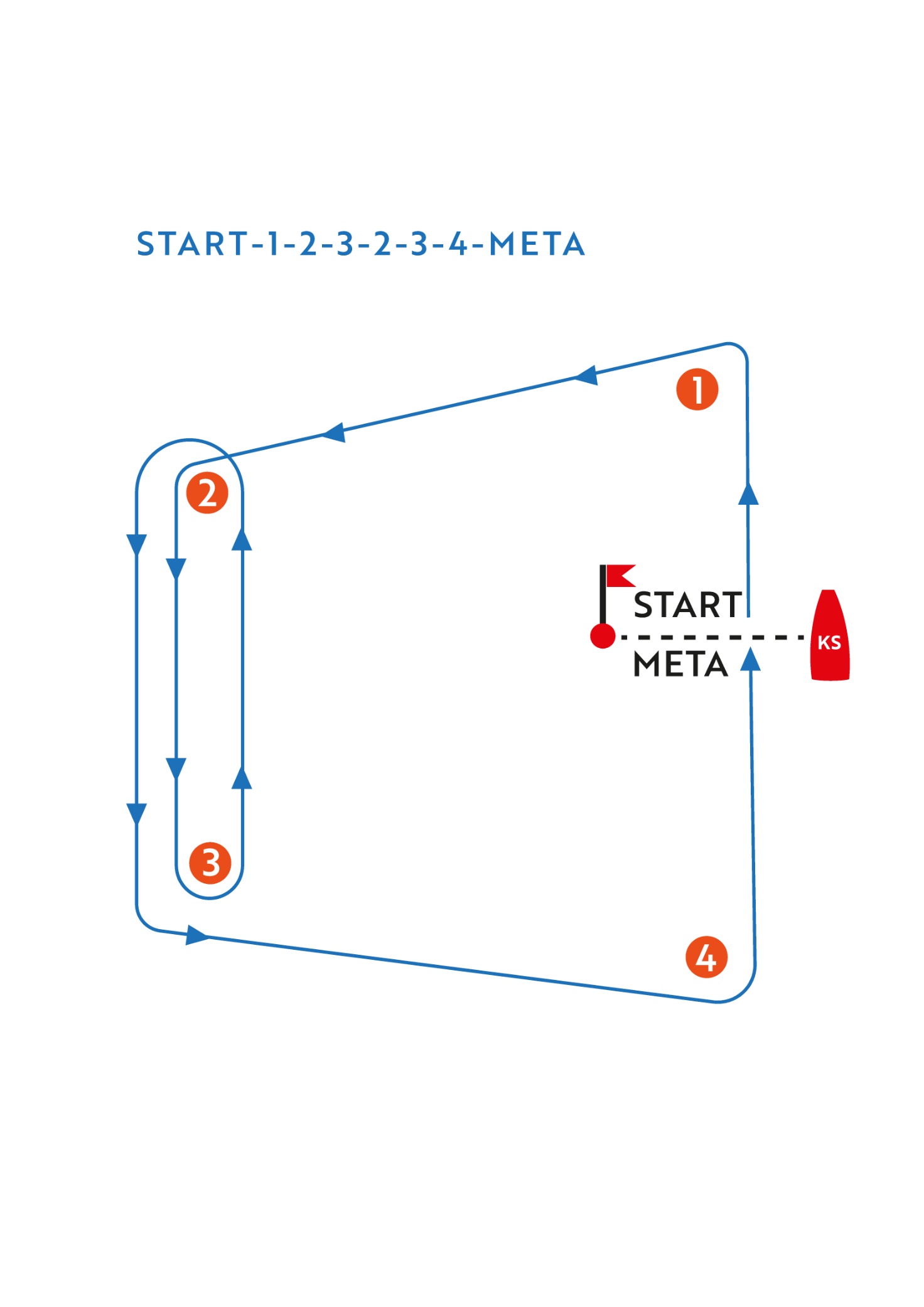 DataLiczba wyścigówSygnał ostrzeżenia15.05.20214 wyścigi11.3016.05.20213 wyścigi11.00KlasaFlagaOpen Skiffżółta flaga z logo klasy Open BicKlasaLimit czasuPlanowany czas wyściguCzas otwarcia metyOpen Skiff60 min35 min15 min